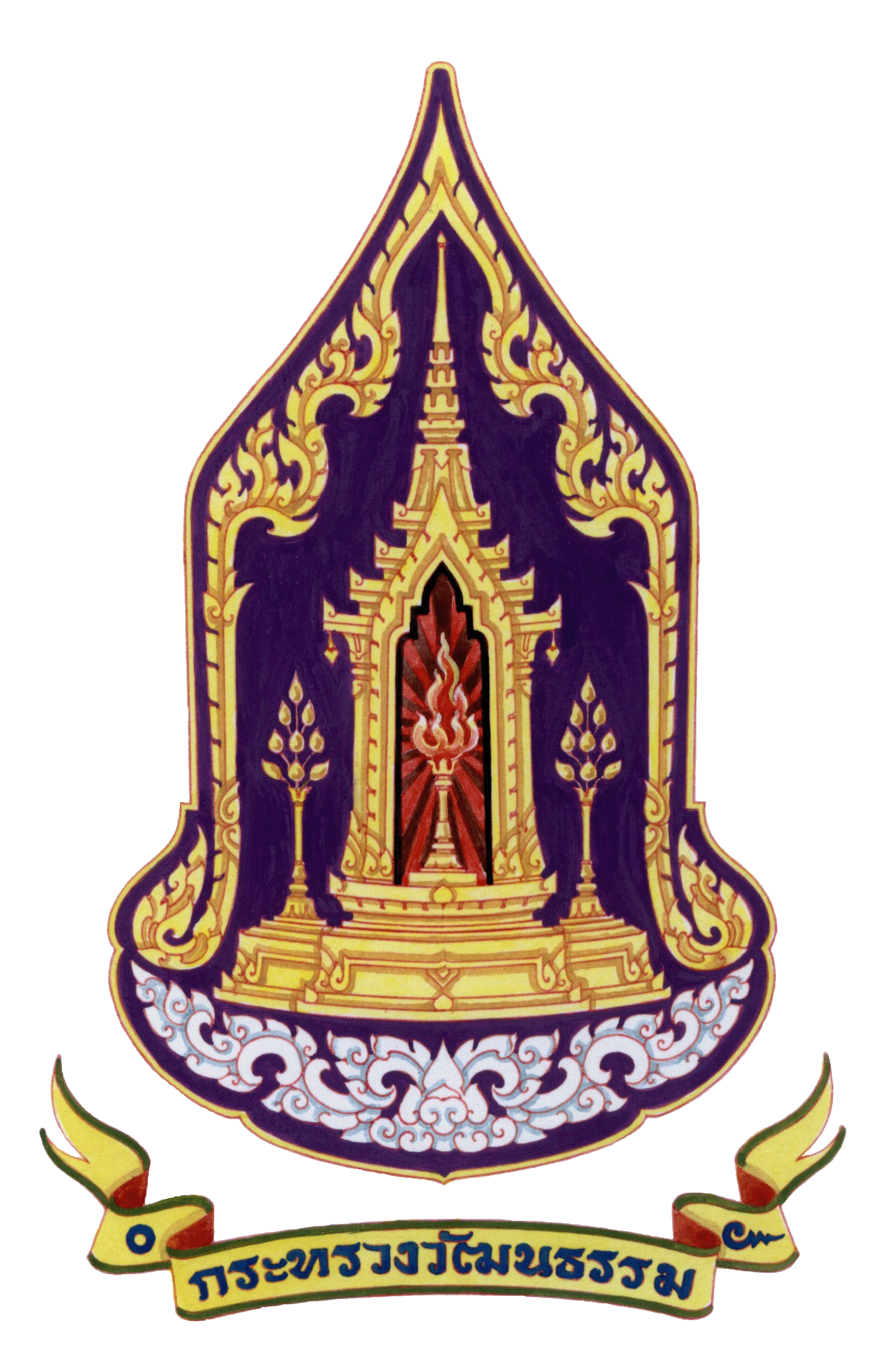 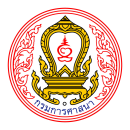 แนวทางประเมินผลสัมฤทธิ์การดำเนินงานโครงการชุมชนคุณธรรมขับเคลื่อนด้วยพลังบวรหลักการและเหตุผล		กรมการศาสนาได้ร่วมกับคณะสงฆ์ หน่วยงานภาครัฐ ภาคเอกชน และภาคประชาสังคม ดำเนินงานโครงการชุมชนคุณธรรมขับเคลื่อนด้วยพลังบวร เพื่อขับเคลื่อนหลักธรรมทางศาสนา หลักปรัชญาของเศรษฐกิจพอเพียง และวิถีวัฒนธรรม โดยมุ่งหวังให้เกิดการกระตุ้น ประชาสัมพันธ์ ส่งเสริมหลักธรรมของศาสนามาปรับใช้ในวิถีชีวิต และพัฒนาจิตใจอย่างมีเหตุมีผลในการดำรงชีวิตของเด็ก เยาวชน และประชาชนทั่วไป วัตถุประสงค์๑. เพื่อใช้เป็นแนวทางในการดำเนินงานโครงการชุมชนคุณธรรมขับเคลื่อนด้วยพลังบวร๒. เพื่อสร้างความรู้ความเข้าใจเกี่ยวกับกระบวนการประเมินผลสัมฤทธิ์การดำเนินงานโครงการชุมชนคุณธรรมขับเคลื่อนด้วยพลังบวร ให้เป็นไปในทิศทางเดียวกับกรมการศาสนา๓. เพื่อให้คณะอนุกรรมการส่งเสริมคุณธรรมระดับจังหวัด มีส่วนร่วมในการกำกับ ดูแล และประเมินผลสัมฤทธิ์การดำเนินงานโครงการชุมชนคุณธรรมขับเคลื่อนด้วยพลังบวรขั้นตอนในการดำเนินงาน๑. สำนักงานวัฒนธรรมจังหวัดชี้แจงกระบวนการดำเนินงานโครงการชุมชนคุณธรรมขับเคลื่อนด้วยพลังบวร แก่คณะอนุกรรมการส่งเสริมคุณธรรมระดับจังหวัดให้รับทราบ๒. สำนักงานวัฒนธรรมจังหวัดมอบหมายผู้รับผิดชอบโครงการรวบรวมข้อมูลผลการดำเนินงานของเครือข่ายชุมชนคุณธรรม๓. จัดประชุมคณะอนุกรรมการส่งเสริมคุณธรรมระดับจังหวัด เพื่อประเมินผลสัมฤทธิ์การดำเนินงานโครงการชุมชนคุณธรรมขับเคลื่อนด้วยพลังบวร๔. กรอกข้อมูลการประเมินผลสัมฤทธิ์การดำเนินงานโครงการในระบบติดตามและประเมินผลโครงการ 
(e - Project Tracking)๕. จัดส่งสรุปผลการประเมินโครงการชุมชนคุณธรรมขับเคลื่อนด้วยพลังบวร ตามเกณฑ์มาตรฐานการประเมินผลสำเร็จของชุมชนคุณธรรม ให้กับกรมการศาสนา โดยเรียงลำดับผลคะแนนประเมินเฉลี่ยจากมากไปหาน้อยสรุปผลการประเมินโครงการชุมชนคุณธรรมขับเคลื่อนด้วยพลังบวรตามเกณฑ์มาตรฐานการประเมินผลสำเร็จของชุมชนคุณธรรม๑. ชุมชนคุณธรรม....................................................................	 ผลคะแนนประเมินเฉลี่ย .........................๒. ชุมชนคุณธรรม....................................................................	 ผลคะแนนประเมินเฉลี่ย .........................๓. ชุมชนคุณธรรม....................................................................	 ผลคะแนนประเมินเฉลี่ย .........................๔. ชุมชนคุณธรรม....................................................................	 ผลคะแนนประเมินเฉลี่ย .........................๕. ชุมชนคุณธรรม....................................................................	 ผลคะแนนประเมินเฉลี่ย .........................๖. ชุมชนคุณธรรม....................................................................	 ผลคะแนนประเมินเฉลี่ย .........................๗. ชุมชนคุณธรรม....................................................................	 ผลคะแนนประเมินเฉลี่ย .........................๘. ชุมชนคุณธรรม....................................................................	 ผลคะแนนประเมินเฉลี่ย .........................๙. ชุมชนคุณธรรม....................................................................	 ผลคะแนนประเมินเฉลี่ย .........................๑๐. ชุมชนคุณธรรม.................................................................  ผลคะแนนประเมินเฉลี่ย .........................๑๑. ชุมชนคุณธรรม.................................................................	 ผลคะแนนประเมินเฉลี่ย .........................๑๒. ชุมชนคุณธรรม.................................................................	 ผลคะแนนประเมินเฉลี่ย .........................๑๓. ชุมชนคุณธรรม.................................................................	 ผลคะแนนประเมินเฉลี่ย .........................๑๔. ชุมชนคุณธรรม.................................................................	 ผลคะแนนประเมินเฉลี่ย .........................๑๕. ชุมชนคุณธรรม.................................................................	 ผลคะแนนประเมินเฉลี่ย .........................๑๖. ชุมชนคุณธรรม.................................................................	 ผลคะแนนประเมินเฉลี่ย .........................๑๗. ชุมชนคุณธรรม.................................................................	 ผลคะแนนประเมินเฉลี่ย .........................๑๘. ชุมชนคุณธรรม.................................................................	 ผลคะแนนประเมินเฉลี่ย .........................๑๙. ชุมชนคุณธรรม.................................................................	 ผลคะแนนประเมินเฉลี่ย .........................๒๐. ชุมชนคุณธรรม.................................................................	 ผลคะแนนประเมินเฉลี่ย .........................ผู้รายงาน ...........................................................................  (                                                     )วัฒนธรรมจังหวัด.................................................ผู้รับรอง ............................................................................ (                                                      )        ประธานอนุกรรมการส่งเสริมคุณธรรมระดับจังหวัด